Выставка «Осенние фантазии»В октябре-ноябре 2017 года в ДОО все желающие смогли посетить творческую выставку семей воспитанников «Осенние фантазии». Среди гостей были и обучающиеся младших классов СОШ № 2. 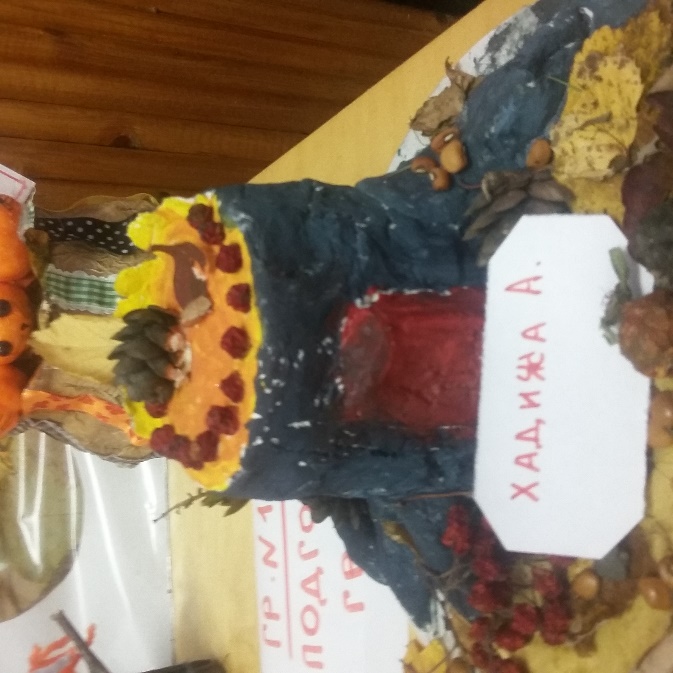 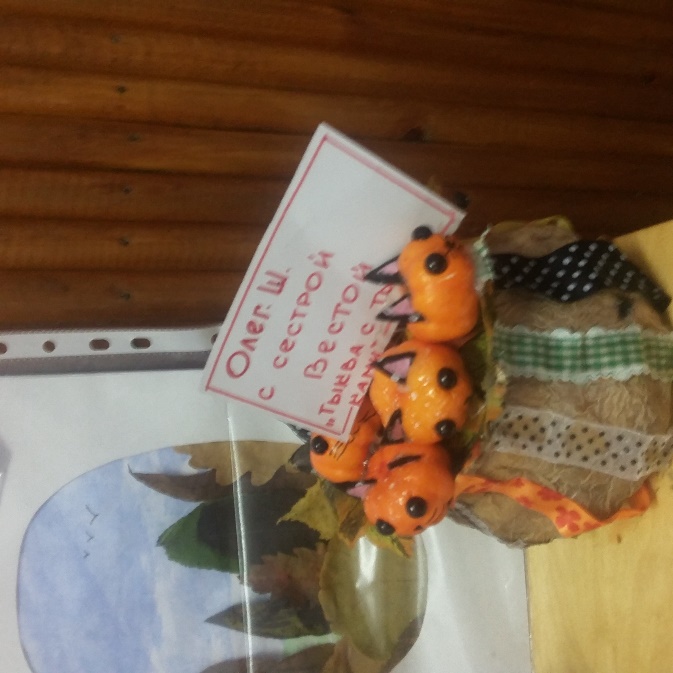 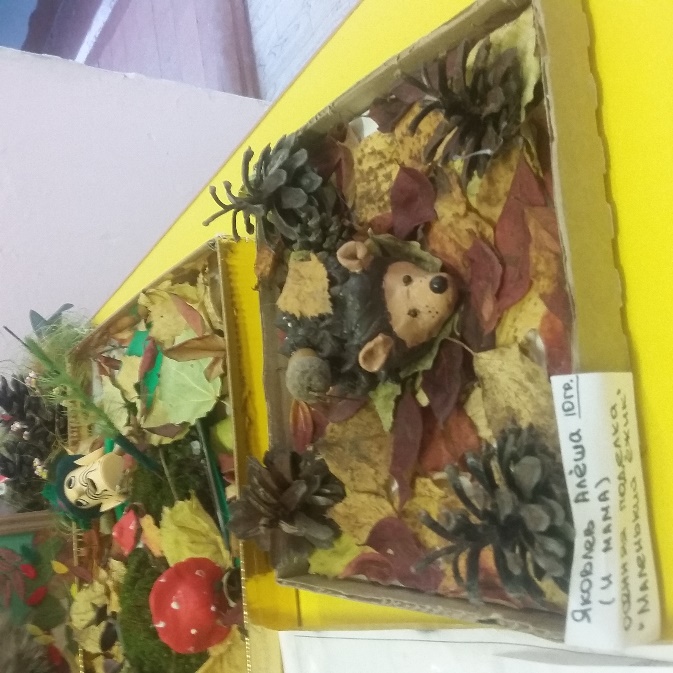 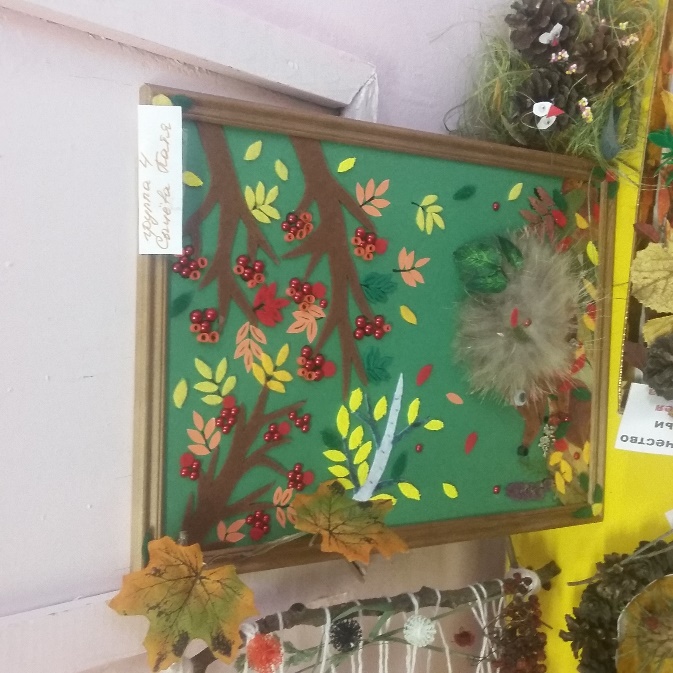 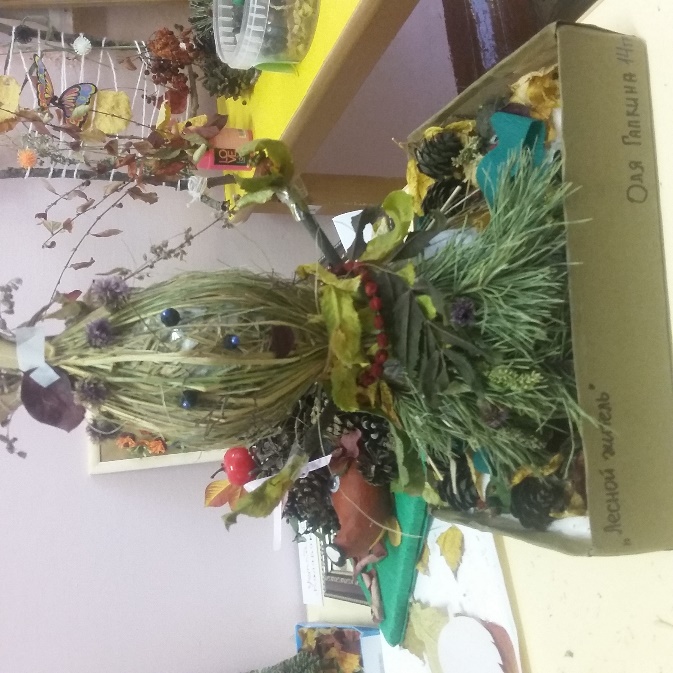 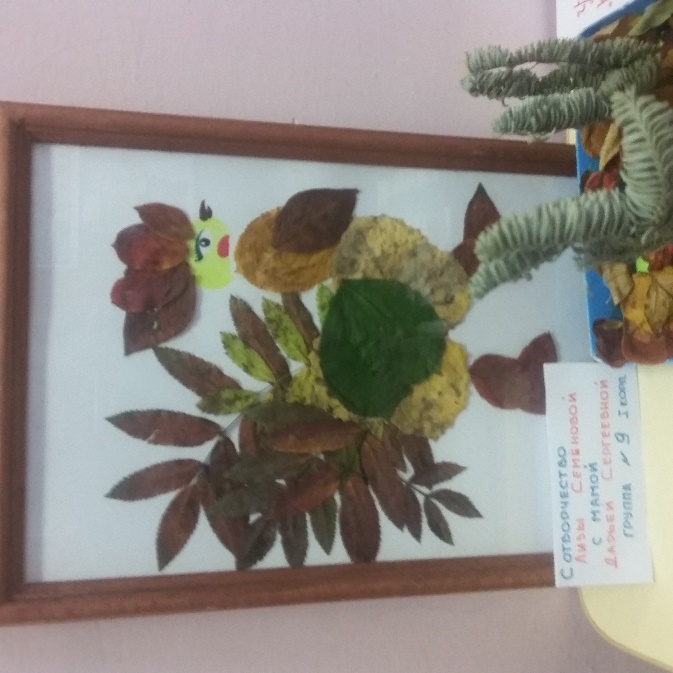 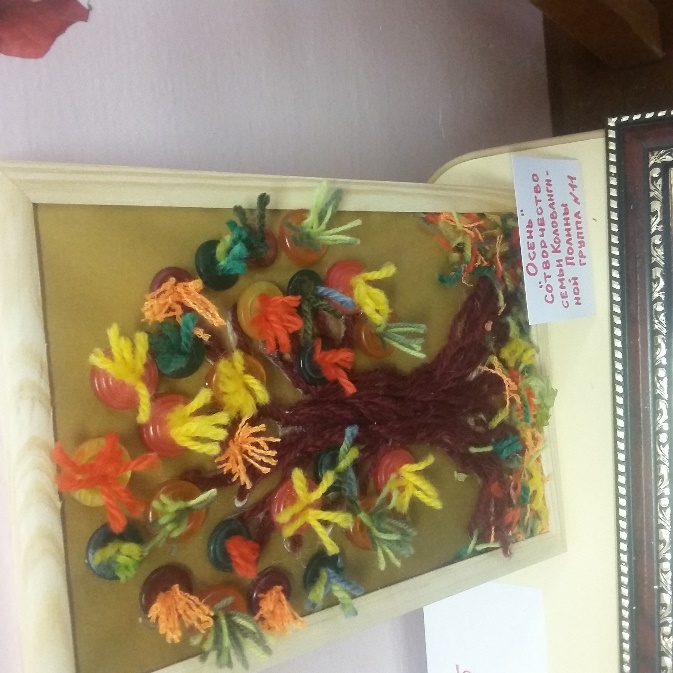 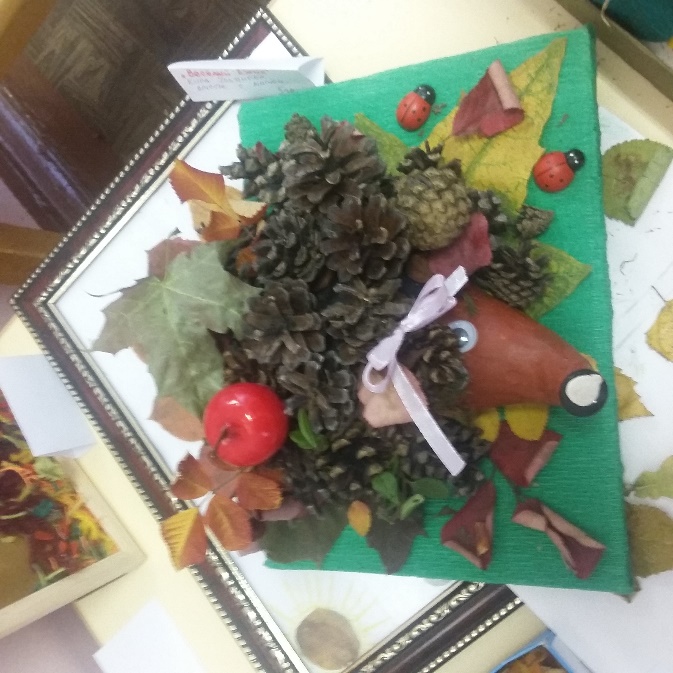 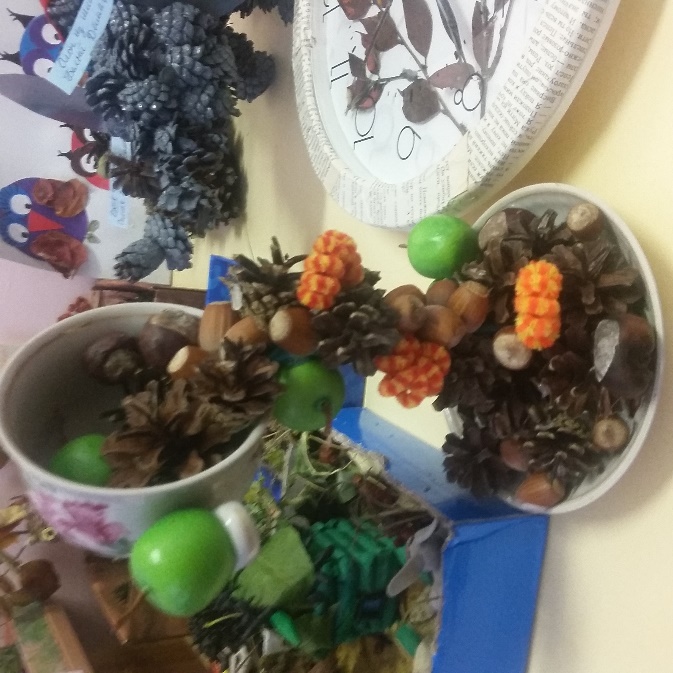 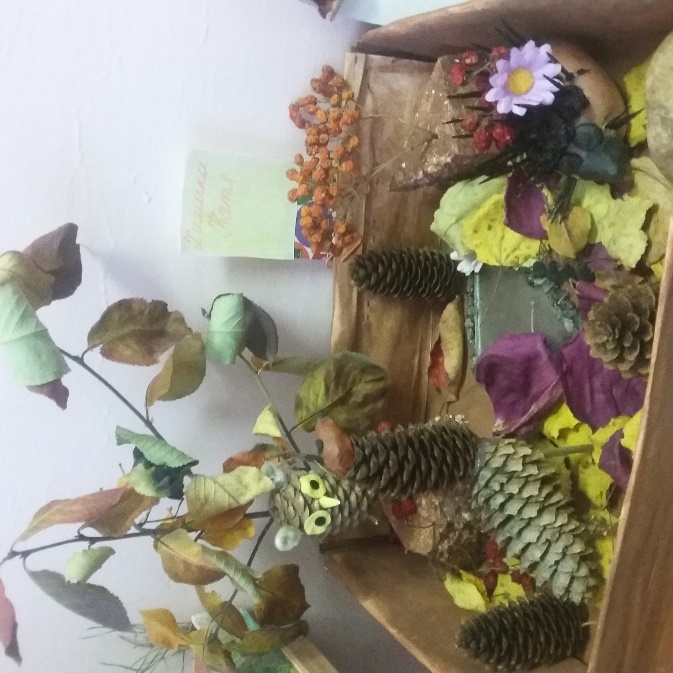 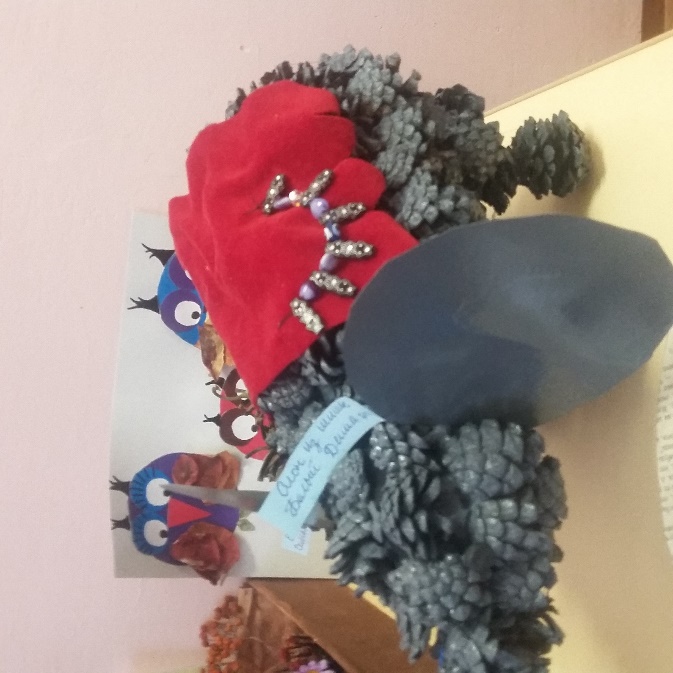 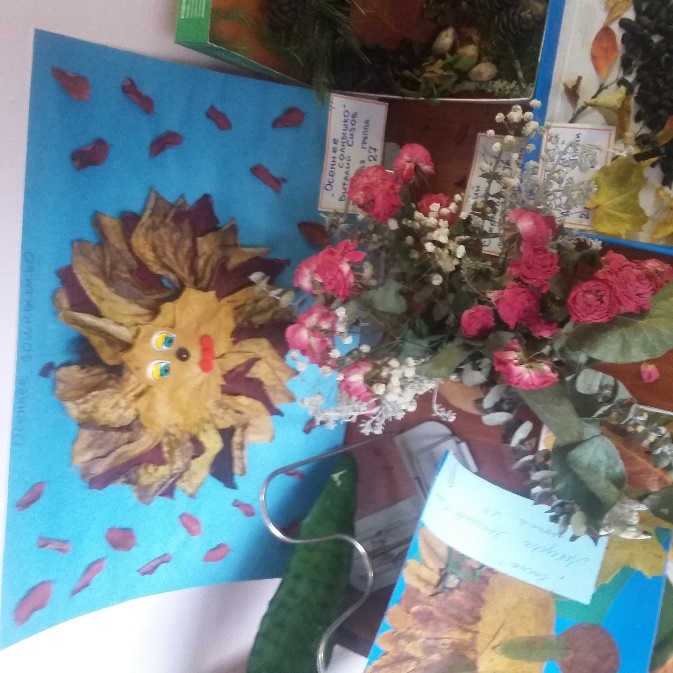 